توزيع مقررات مواد الدراسات الإسلاميةالفصل الدراسي الثاني - العام الدراسي 1445هـ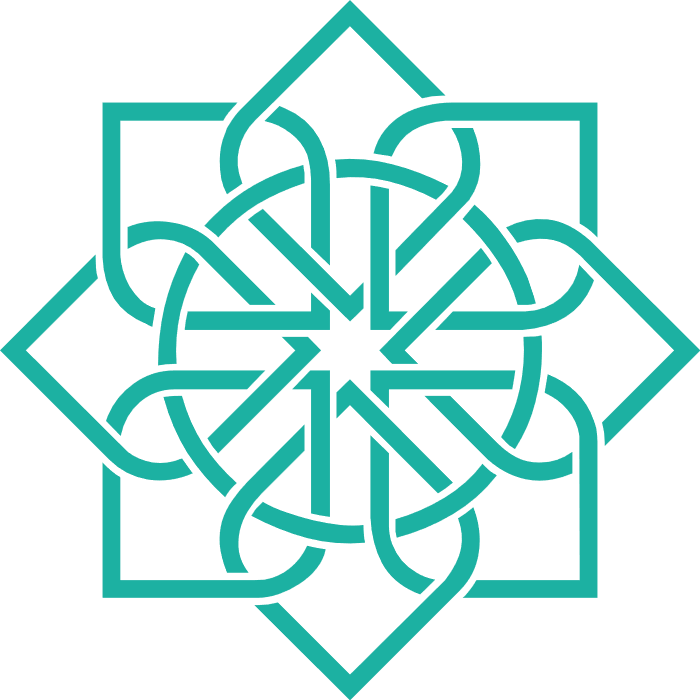 الفصل الدراسي الثانيالأسبوع123456إجازة منتصف الفصل789101112الفصل الدراسي الثانيالأحد12/519/526/54/611/618/6إجازة منتصف الفصل2/79/716/723/71/88/8الفصل الدراسي الثانيالاثنين13/520/527/55/612/619/6إجازة منتصف الفصل3/710/717/724/72/89/8الفصل الدراسي الثانيالثلاثاء14/521/528/56/613/620/6إجازة منتصف الفصل4/711/718/725/73/810/8الفصل الدراسي الثانيالأربعاء15/522/529/57/614/621/6إجازة منتصف الفصل5/712/719/726/74/811/8الفصل الدراسي الثانيالخميس16/523/51/68/615/622/6إجازة منتصف الفصل6/713/720/727/75/812/8الفصل الدراسي الثالثالأسبوع1234إجازة عيد الفطر5678910111213الفصل الدراسي الثالثالأحد22/829/87/914/9إجازة عيد الفطر12/1019/1026/104/1111/1118/1125/113/12الفصل الدراسي الثالثالاثنين23/81/98/915/9إجازة عيد الفطر6/1013/1020/1027/105/1112/1119/1126/114/12الفصل الدراسي الثالثالثلاثاء24/82/99/916/9إجازة عيد الفطر7/1014/1021/1028/106/1113/1120/1127/11الفصل الدراسي الثالثالأربعاء25/83/910/917/9إجازة عيد الفطر8/1015/1022/1029/107/1114/1121/1128/11الفصل الدراسي الثالثالخميس26/84/911/918/9إجازة عيد الفطر9/1016/1023/101/118/1115/1122/1129/11إعــــــداد وتـصمـــــــــــــــــــيـــــــــمماجد بن رفاع الروقي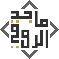 جدول توزيع المقرر، الفصل الدراسي الثاني، العام الدراسي 1445هـالمادةالقرآن الكريم والدراسات الإسلاميةالصفالرابع الابتدائيعدد الحصص في الأسبوع5الأسبوعالمادة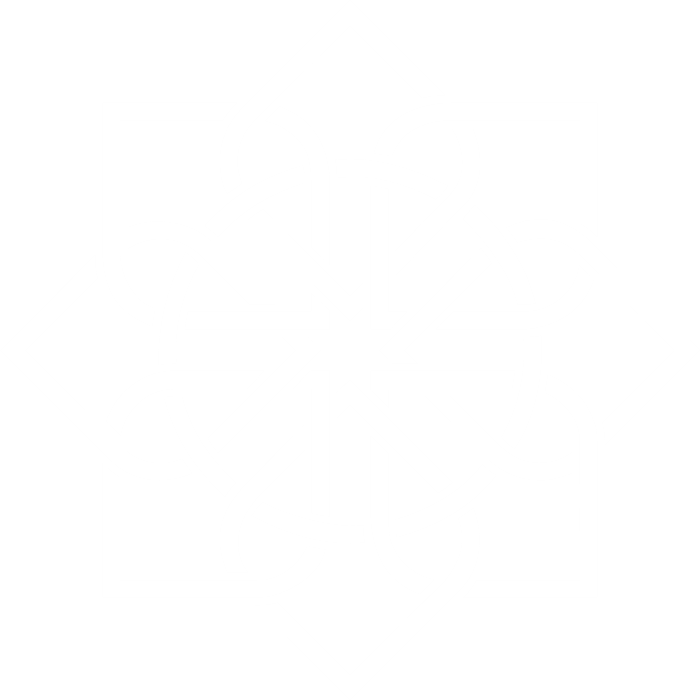 الأسبوع الأولالأسبوع الأولالأسبوع الثانيالأسبوع الثالثالأسبوع الرابعالأحدالقرآن12/512/5تلاوة سورة النجم (1-22)19/5تلاوة سورة النجم (33-آخرها)26/5تلاوة سورة الطور (1-20)4/6إجازة مطولةالاثنينالقرآن13/513/5تلاوة سورة النجم (23-32)20/5حفظ سورة المزمل (1-10)27/5حفظ سورة المزمل (11-14)5/6تلاوة سورة الطور (21-34)الثلاثاءالتوحيد14/514/5العبادة21/5العبادة28/5العبادة6/6أنواع العبادةالأربعاءالحديث15/515/5أم المؤمنين حفصة رضي الله عنها22/5أولاد النبي ﷺ وأهل بيته29/5معاملة النبي ﷺ لأزواجه7/6حسن تعامله ﷺ مع أهلهالخميسالفقه16/516/5الخف والجورب23/5الخف والجورب1/6مدة المسح8/6مدة المسحالأسبوعالمادةالأسبوع الخامسالأسبوع الخامسالأسبوع السادسإجازة منتصف الفصلالأسبوع السابعالأسبوع الثامنالأحدالقرآن11/611/6تلاوة سورة الطور (35-آخرها)18/6تلاوة سورة الذاريات (1-19)إجازة منتصف الفصل2/7تلاوة سورة الذاريات (20-37)9/7تلاوة سورة الذاريات (38-آخرها)الاثنينالقرآن12/612/6حفظ سورة المزمل (15-19)19/6حفظ سورة الجن (1-7)إجازة منتصف الفصل3/7حفظ سورة الجن (8-13)10/7حفظ سورة الجن (14-21)الثلاثاءالتوحيد13/613/6أنواع العبادة20/6أنواع العبادةإجازة منتصف الفصل4/7شروط قبول العبادة11/7شروط قبول العبادةالأربعاءالحديث14/614/6حسن تعامله ﷺ مع من يقوم على قضاء حوائجه21/6نظافة النبي ﷺإجازة منتصف الفصل5/7لباس النبي ﷺ12/7الاقتداء بالهدي النبوي في اللباسالخميسالفقه15/615/6التيمم22/6التيممإجازة منتصف الفصل6/7منزلة الصلاة13/7منزلة الصلاةالأسبوعالمادةالأسبوع التاسعالأسبوع التاسعالأسبوع العاشرالأسبوع الحادي عشرالأسبوع الثاني عشرالأحدالقرآن16/716/7إجازة مطولة23/7تلاوة سورة ق (16-29)1/8تلاوة سورة ق (30-آخرها)8/8اختبارات نهاية الفصلالاثنينالقرآن17/717/7تلاوة سورة ق (1-15)24/7حفظ سورة الجن (22-آخرها)2/8مراجعة الحفظ9/8اختبارات نهاية الفصلالثلاثاءالتوحيد18/718/7توحيد الأسماء والصفات25/7توحيد الأسماء والصفات3/8مراجعة التوحيد10/8اختبارات نهاية الفصلالأربعاءالحديث19/719/7أكل النبي ﷺ وشربه26/7نوم النبي ﷺ4/8مراجعة الحديث11/8اختبارات نهاية الفصلالخميسالفقه20/720/7التبكير إلى الصلاة27/7التبكير إلى الصلاة5/8مراجعة الفقه12/8إجازة يوم التأسيساسم المعلم:اسم المدير:اسم المشرف:التوقيع:التوقيع:التوقيع: